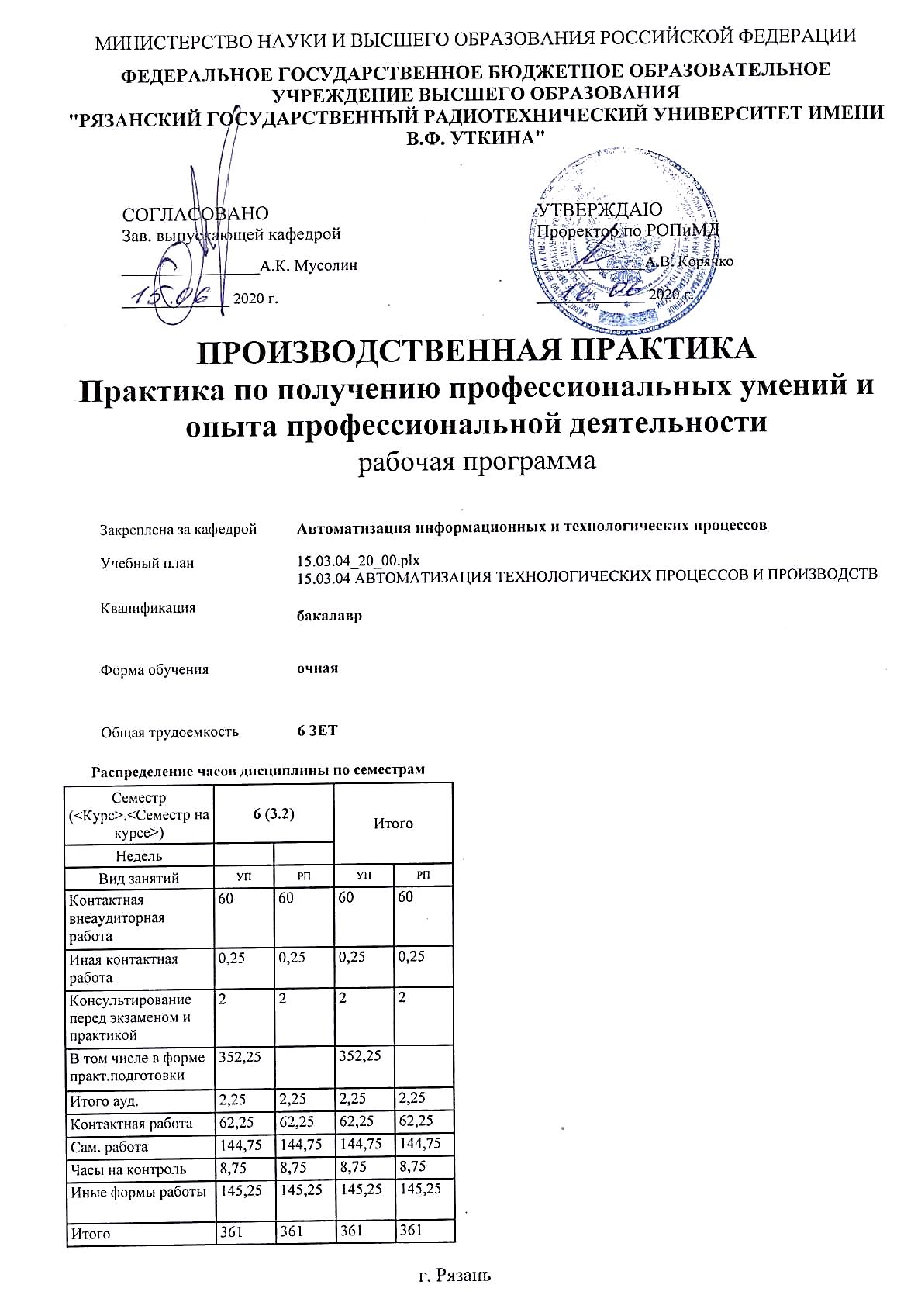 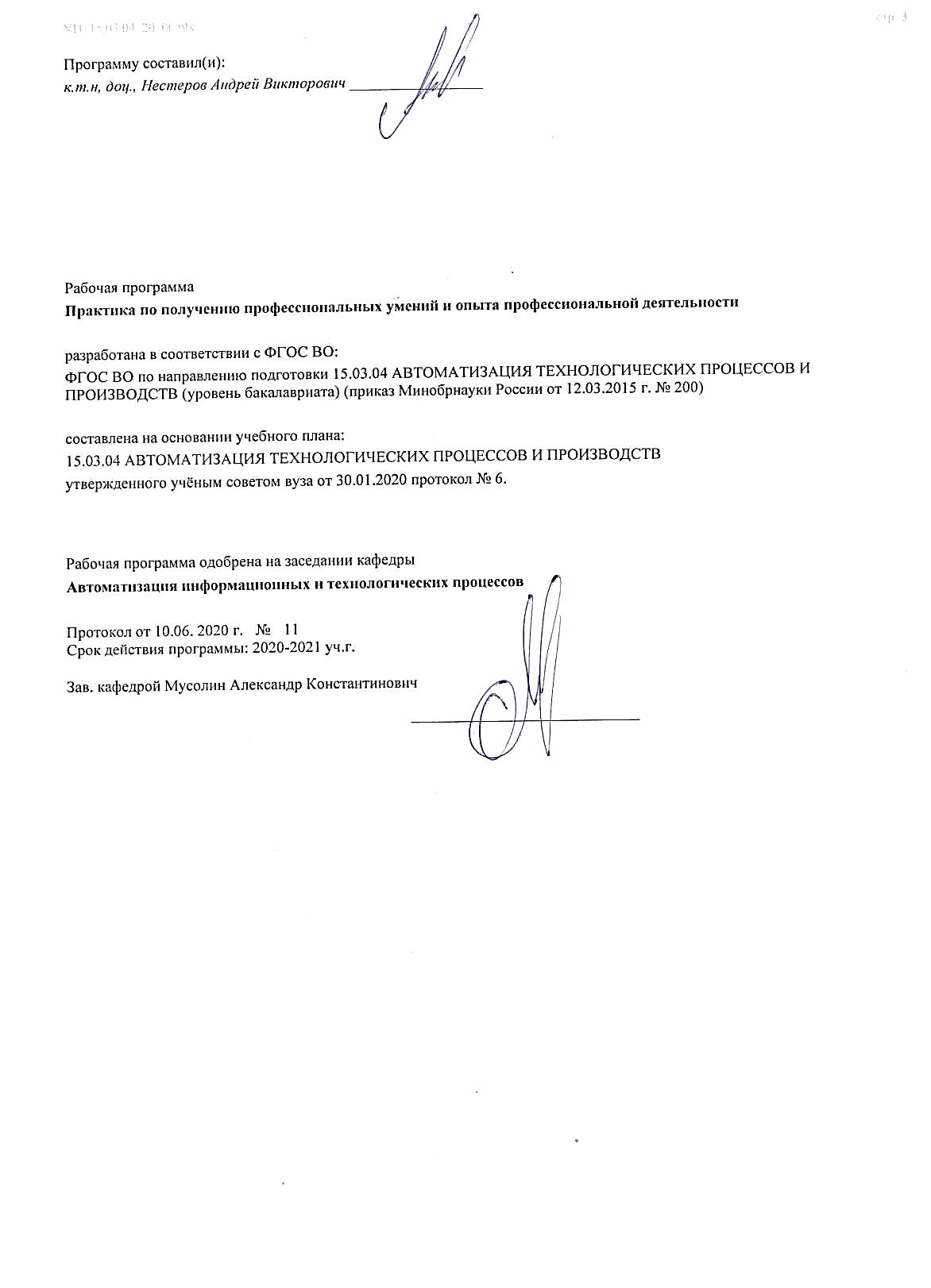 УП: 15.03.04_20_00.plxУП: 15.03.04_20_00.plxстр. 4Визирование РПД для исполнения в очередном учебном годуВизирование РПД для исполнения в очередном учебном годуВизирование РПД для исполнения в очередном учебном годуВизирование РПД для исполнения в очередном учебном годуРабочая программа пересмотрена, обсуждена и одобрена дляисполнения в 2021-2022 учебном году на заседании кафедрыРабочая программа пересмотрена, обсуждена и одобрена дляисполнения в 2021-2022 учебном году на заседании кафедрыРабочая программа пересмотрена, обсуждена и одобрена дляисполнения в 2021-2022 учебном году на заседании кафедрыРабочая программа пересмотрена, обсуждена и одобрена дляисполнения в 2021-2022 учебном году на заседании кафедрыАвтоматизация информационных и технологических процессовАвтоматизация информационных и технологических процессовАвтоматизация информационных и технологических процессовАвтоматизация информационных и технологических процессовПротокол от  __ __________ 2021 г.  №  __Зав. кафедрой _______________________________________Протокол от  __ __________ 2021 г.  №  __Зав. кафедрой _______________________________________Протокол от  __ __________ 2021 г.  №  __Зав. кафедрой _______________________________________Визирование РПД для исполнения в очередном учебном годуВизирование РПД для исполнения в очередном учебном годуВизирование РПД для исполнения в очередном учебном годуВизирование РПД для исполнения в очередном учебном годуРабочая программа пересмотрена, обсуждена и одобрена дляисполнения в 2022-2023 учебном году на заседании кафедрыРабочая программа пересмотрена, обсуждена и одобрена дляисполнения в 2022-2023 учебном году на заседании кафедрыРабочая программа пересмотрена, обсуждена и одобрена дляисполнения в 2022-2023 учебном году на заседании кафедрыРабочая программа пересмотрена, обсуждена и одобрена дляисполнения в 2022-2023 учебном году на заседании кафедрыАвтоматизация информационных и технологических процессовАвтоматизация информационных и технологических процессовАвтоматизация информационных и технологических процессовАвтоматизация информационных и технологических процессовПротокол от  __ __________ 2022 г.  №  __Зав. кафедрой _______________________________________Протокол от  __ __________ 2022 г.  №  __Зав. кафедрой _______________________________________Протокол от  __ __________ 2022 г.  №  __Зав. кафедрой _______________________________________Визирование РПД для исполнения в очередном учебном годуВизирование РПД для исполнения в очередном учебном годуВизирование РПД для исполнения в очередном учебном годуВизирование РПД для исполнения в очередном учебном годуРабочая программа пересмотрена, обсуждена и одобрена дляисполнения в 2023-2024 учебном году на заседании кафедрыРабочая программа пересмотрена, обсуждена и одобрена дляисполнения в 2023-2024 учебном году на заседании кафедрыРабочая программа пересмотрена, обсуждена и одобрена дляисполнения в 2023-2024 учебном году на заседании кафедрыРабочая программа пересмотрена, обсуждена и одобрена дляисполнения в 2023-2024 учебном году на заседании кафедрыАвтоматизация информационных и технологических процессовАвтоматизация информационных и технологических процессовАвтоматизация информационных и технологических процессовАвтоматизация информационных и технологических процессовПротокол от  __ __________ 2023 г.  №  __Зав. кафедрой _______________________________________Протокол от  __ __________ 2023 г.  №  __Зав. кафедрой _______________________________________Протокол от  __ __________ 2023 г.  №  __Зав. кафедрой _______________________________________Визирование РПД для исполнения в очередном учебном годуВизирование РПД для исполнения в очередном учебном годуВизирование РПД для исполнения в очередном учебном годуВизирование РПД для исполнения в очередном учебном годуРабочая программа пересмотрена, обсуждена и одобрена дляисполнения в 2024-2025 учебном году на заседании кафедрыРабочая программа пересмотрена, обсуждена и одобрена дляисполнения в 2024-2025 учебном году на заседании кафедрыРабочая программа пересмотрена, обсуждена и одобрена дляисполнения в 2024-2025 учебном году на заседании кафедрыРабочая программа пересмотрена, обсуждена и одобрена дляисполнения в 2024-2025 учебном году на заседании кафедрыАвтоматизация информационных и технологических процессовАвтоматизация информационных и технологических процессовАвтоматизация информационных и технологических процессовАвтоматизация информационных и технологических процессовПротокол от  __ __________ 2024 г.  №  __Зав. кафедрой __________________________________________Протокол от  __ __________ 2024 г.  №  __Зав. кафедрой __________________________________________Протокол от  __ __________ 2024 г.  №  __Зав. кафедрой __________________________________________УП: 15.03.04_20_00.plxУП: 15.03.04_20_00.plxУП: 15.03.04_20_00.plxстр. 51. ЦЕЛИ ОСВОЕНИЯ ПРАКТИКИ1. ЦЕЛИ ОСВОЕНИЯ ПРАКТИКИ1. ЦЕЛИ ОСВОЕНИЯ ПРАКТИКИ1. ЦЕЛИ ОСВОЕНИЯ ПРАКТИКИ1. ЦЕЛИ ОСВОЕНИЯ ПРАКТИКИ1.1Целью дисциплины «Производственная практика» является формирование профессионально-практической подготовки бакалавра, получение знаний и практических навыков в проектирования и применения средств автоматизации производственных процессов в условиях реального производства; технической подготовки производства и управления производственным процессом. Производственная практика студентов направлена на формирование и воспитание высококвалифицированного специалиста, освоение им требуемых компетенций. Она обеспечивает закрепление теоретических и практических знаний, формирование опыта самостоятельной профессиональной деятельности, а также получение представлений о рынке труда по специальности.Целью дисциплины «Производственная практика» является формирование профессионально-практической подготовки бакалавра, получение знаний и практических навыков в проектирования и применения средств автоматизации производственных процессов в условиях реального производства; технической подготовки производства и управления производственным процессом. Производственная практика студентов направлена на формирование и воспитание высококвалифицированного специалиста, освоение им требуемых компетенций. Она обеспечивает закрепление теоретических и практических знаний, формирование опыта самостоятельной профессиональной деятельности, а также получение представлений о рынке труда по специальности.Целью дисциплины «Производственная практика» является формирование профессионально-практической подготовки бакалавра, получение знаний и практических навыков в проектирования и применения средств автоматизации производственных процессов в условиях реального производства; технической подготовки производства и управления производственным процессом. Производственная практика студентов направлена на формирование и воспитание высококвалифицированного специалиста, освоение им требуемых компетенций. Она обеспечивает закрепление теоретических и практических знаний, формирование опыта самостоятельной профессиональной деятельности, а также получение представлений о рынке труда по специальности.Целью дисциплины «Производственная практика» является формирование профессионально-практической подготовки бакалавра, получение знаний и практических навыков в проектирования и применения средств автоматизации производственных процессов в условиях реального производства; технической подготовки производства и управления производственным процессом. Производственная практика студентов направлена на формирование и воспитание высококвалифицированного специалиста, освоение им требуемых компетенций. Она обеспечивает закрепление теоретических и практических знаний, формирование опыта самостоятельной профессиональной деятельности, а также получение представлений о рынке труда по специальности.1.21.3Задачами практики являются:Задачами практики являются:Задачами практики являются:Задачами практики являются:1.4- изучение существующих на предприятии автоматизированных технологий;- изучение существующих на предприятии автоматизированных технологий;- изучение существующих на предприятии автоматизированных технологий;- изучение существующих на предприятии автоматизированных технологий;1.5- изучение существующих на предприятии информационных систем, баз данных и др. программного обеспечения;- изучение существующих на предприятии информационных систем, баз данных и др. программного обеспечения;- изучение существующих на предприятии информационных систем, баз данных и др. программного обеспечения;- изучение существующих на предприятии информационных систем, баз данных и др. программного обеспечения;1.6- изучение систем автоматизированного проектирования технологической документации;- изучение систем автоматизированного проектирования технологической документации;- изучение систем автоматизированного проектирования технологической документации;- изучение систем автоматизированного проектирования технологической документации;1.7- изучение и освоение систем автоматизированного проектирования и подготовки конструкторской документации;- изучение и освоение систем автоматизированного проектирования и подготовки конструкторской документации;- изучение и освоение систем автоматизированного проектирования и подготовки конструкторской документации;- изучение и освоение систем автоматизированного проектирования и подготовки конструкторской документации;1.8- изучение автоматизированных систем управления предприятием, производством, ресурсами;- изучение автоматизированных систем управления предприятием, производством, ресурсами;- изучение автоматизированных систем управления предприятием, производством, ресурсами;- изучение автоматизированных систем управления предприятием, производством, ресурсами;1.9- получение опыта работы с отмеченными выше системами.- получение опыта работы с отмеченными выше системами.- получение опыта работы с отмеченными выше системами.- получение опыта работы с отмеченными выше системами.1.10- изучение и овладение стандартами  и технической документацией- изучение и овладение стандартами  и технической документацией- изучение и овладение стандартами  и технической документацией- изучение и овладение стандартами  и технической документацией1.11- использование технологической возможности оборудования по самодиагностики- использование технологической возможности оборудования по самодиагностики- использование технологической возможности оборудования по самодиагностики- использование технологической возможности оборудования по самодиагностики1.12- изучение программирования оборудования- изучение программирования оборудования- изучение программирования оборудования- изучение программирования оборудования1.13- изучение рабочих мест- изучение рабочих мест- изучение рабочих мест- изучение рабочих мест2. МЕСТО ПРАКТИКИ В СТРУКТУРЕ ОБРАЗОВАТЕЛЬНОЙ ПРОГРАММЫ2. МЕСТО ПРАКТИКИ В СТРУКТУРЕ ОБРАЗОВАТЕЛЬНОЙ ПРОГРАММЫ2. МЕСТО ПРАКТИКИ В СТРУКТУРЕ ОБРАЗОВАТЕЛЬНОЙ ПРОГРАММЫ2. МЕСТО ПРАКТИКИ В СТРУКТУРЕ ОБРАЗОВАТЕЛЬНОЙ ПРОГРАММЫ2. МЕСТО ПРАКТИКИ В СТРУКТУРЕ ОБРАЗОВАТЕЛЬНОЙ ПРОГРАММЫЦикл (раздел) ОП:Цикл (раздел) ОП:Б2.В.02Б2.В.02Б2.В.022.1Требования к предварительной подготовке обучающегося:Требования к предварительной подготовке обучающегося:Требования к предварительной подготовке обучающегося:Требования к предварительной подготовке обучающегося:2.1.1Вычислительные машины, системы и сетиВычислительные машины, системы и сетиВычислительные машины, системы и сетиВычислительные машины, системы и сети2.1.2Механика и основы конструированияМеханика и основы конструированияМеханика и основы конструированияМеханика и основы конструирования2.1.3Средства автоматизации и управленияСредства автоматизации и управленияСредства автоматизации и управленияСредства автоматизации и управления2.1.4Теоретическая и прикладная механикаТеоретическая и прикладная механикаТеоретическая и прикладная механикаТеоретическая и прикладная механика2.1.5МатематикаМатематикаМатематикаМатематика2.1.6Математическая логикаМатематическая логикаМатематическая логикаМатематическая логика2.1.7МатериаловедениеМатериаловедениеМатериаловедениеМатериаловедение2.1.8Метрология, стандартизация и сертификацияМетрология, стандартизация и сертификацияМетрология, стандартизация и сертификацияМетрология, стандартизация и сертификация2.1.9Теоретические основы электротехникиТеоретические основы электротехникиТеоретические основы электротехникиТеоретические основы электротехники2.1.10Компьютерная графикаКомпьютерная графикаКомпьютерная графикаКомпьютерная графика2.1.11Математические основы теории системМатематические основы теории системМатематические основы теории системМатематические основы теории систем2.1.12ФизикаФизикаФизикаФизика2.1.13ХимияХимияХимияХимия2.1.14ЭкологияЭкологияЭкологияЭкология2.1.15Инженерная графикаИнженерная графикаИнженерная графикаИнженерная графика2.1.16ИнформатикаИнформатикаИнформатикаИнформатика2.1.17Практика по получению первичных профессиональных умений и навыков, в том числе первичных умений и навыков научно-исследовательской деятельностиПрактика по получению первичных профессиональных умений и навыков, в том числе первичных умений и навыков научно-исследовательской деятельностиПрактика по получению первичных профессиональных умений и навыков, в том числе первичных умений и навыков научно-исследовательской деятельностиПрактика по получению первичных профессиональных умений и навыков, в том числе первичных умений и навыков научно-исследовательской деятельности2.1.18Учебная практикаУчебная практикаУчебная практикаУчебная практика2.1.19Введение в профессиональную деятельностьВведение в профессиональную деятельностьВведение в профессиональную деятельностьВведение в профессиональную деятельность2.2Дисциплины (модули) и практики, для которых освоение данной дисциплины (модуля) необходимо как предшествующее:Дисциплины (модули) и практики, для которых освоение данной дисциплины (модуля) необходимо как предшествующее:Дисциплины (модули) и практики, для которых освоение данной дисциплины (модуля) необходимо как предшествующее:Дисциплины (модули) и практики, для которых освоение данной дисциплины (модуля) необходимо как предшествующее:2.2.1Автоматизированное управление жизненным циклом продукцииАвтоматизированное управление жизненным циклом продукцииАвтоматизированное управление жизненным циклом продукцииАвтоматизированное управление жизненным циклом продукции2.2.2Научно-исследовательская работаНаучно-исследовательская работаНаучно-исследовательская работаНаучно-исследовательская работа2.2.3Программные средства управления жизненным циклом продукцииПрограммные средства управления жизненным циклом продукцииПрограммные средства управления жизненным циклом продукцииПрограммные средства управления жизненным циклом продукции2.2.4Вычислительные сетиВычислительные сетиВычислительные сетиВычислительные сети2.2.5Информационные сети и телекоммуникацииИнформационные сети и телекоммуникацииИнформационные сети и телекоммуникацииИнформационные сети и телекоммуникации2.2.6Подготовка к процедуре защиты и процедура защиты выпускной квалификационной работыПодготовка к процедуре защиты и процедура защиты выпускной квалификационной работыПодготовка к процедуре защиты и процедура защиты выпускной квалификационной работыПодготовка к процедуре защиты и процедура защиты выпускной квалификационной работы2.2.7Преддипломная практикаПреддипломная практикаПреддипломная практикаПреддипломная практикаУП: 15.03.04_20_00.plxстр. 63. КОМПЕТЕНЦИИ ОБУЧАЮЩЕГОСЯ, ФОРМИРУЕМЫЕ В РЕЗУЛЬТАТЕ ОСВОЕНИЯ ПРАКТИКИ3. КОМПЕТЕНЦИИ ОБУЧАЮЩЕГОСЯ, ФОРМИРУЕМЫЕ В РЕЗУЛЬТАТЕ ОСВОЕНИЯ ПРАКТИКИ3. КОМПЕТЕНЦИИ ОБУЧАЮЩЕГОСЯ, ФОРМИРУЕМЫЕ В РЕЗУЛЬТАТЕ ОСВОЕНИЯ ПРАКТИКИОПК-1: способностью использовать основные закономерности, действующие в процессе изготовления продукции требуемого качества, заданного количества при наименьших затратах общественного трудаОПК-1: способностью использовать основные закономерности, действующие в процессе изготовления продукции требуемого качества, заданного количества при наименьших затратах общественного трудаОПК-1: способностью использовать основные закономерности, действующие в процессе изготовления продукции требуемого качества, заданного количества при наименьших затратах общественного труда...Знать  Основные закономерности действующие в процессе изготовления продукции требуемого качества, заданного количества при наименьших затратах общественного труда Знать  Основные закономерности действующие в процессе изготовления продукции требуемого качества, заданного количества при наименьших затратах общественного труда Знать  Основные закономерности действующие в процессе изготовления продукции требуемого качества, заданного количества при наименьших затратах общественного труда Уметь  Использовать основные закономерности, действующие в процессе изготовления продукции требуемого качества Уметь  Использовать основные закономерности, действующие в процессе изготовления продукции требуемого качества Уметь  Использовать основные закономерности, действующие в процессе изготовления продукции требуемого качества Владеть  Оценкой общественного труда Владеть  Оценкой общественного труда Владеть  Оценкой общественного труда ОПК-2: способностью решать стандартные задачи профессиональной деятельности на основе информационной и библиографической культуры с применением информационно-коммуникационных технологий и с учетом основных требований информационной безопасностиОПК-2: способностью решать стандартные задачи профессиональной деятельности на основе информационной и библиографической культуры с применением информационно-коммуникационных технологий и с учетом основных требований информационной безопасностиОПК-2: способностью решать стандартные задачи профессиональной деятельности на основе информационной и библиографической культуры с применением информационно-коммуникационных технологий и с учетом основных требований информационной безопасности...Знать  Требования информационной безопасности Знать  Требования информационной безопасности Знать  Требования информационной безопасности Уметь  Использовать информационно-коммуникационных технологий Уметь  Использовать информационно-коммуникационных технологий Уметь  Использовать информационно-коммуникационных технологий Владеть  Информационно-библиографической культурой Владеть  Информационно-библиографической культурой Владеть  Информационно-библиографической культурой ОПК-3: способностью использовать современные информационные технологии, технику, прикладные программные средства при решении задач профессиональной деятельностиОПК-3: способностью использовать современные информационные технологии, технику, прикладные программные средства при решении задач профессиональной деятельностиОПК-3: способностью использовать современные информационные технологии, технику, прикладные программные средства при решении задач профессиональной деятельности...Знать  Современные прикладные пакеты программ CAD/CAM/CAE/CAPP Знать  Современные прикладные пакеты программ CAD/CAM/CAE/CAPP Знать  Современные прикладные пакеты программ CAD/CAM/CAE/CAPP Уметь  Использовать CAD/CAM/CAE/CAPP системы Уметь  Использовать CAD/CAM/CAE/CAPP системы Уметь  Использовать CAD/CAM/CAE/CAPP системы Владеть  Прикладными программными средствами CAD/CAM/CAE/CAPP Владеть  Прикладными программными средствами CAD/CAM/CAE/CAPP Владеть  Прикладными программными средствами CAD/CAM/CAE/CAPP ОПК-4: способностью участвовать в разработке обобщенных вариантов решения проблем, связанных с автоматизацией производств, выборе на основе анализа вариантов оптимального прогнозирования последствий решенияОПК-4: способностью участвовать в разработке обобщенных вариантов решения проблем, связанных с автоматизацией производств, выборе на основе анализа вариантов оптимального прогнозирования последствий решенияОПК-4: способностью участвовать в разработке обобщенных вариантов решения проблем, связанных с автоматизацией производств, выборе на основе анализа вариантов оптимального прогнозирования последствий решения...Знать  Автоматизированное производство Знать  Автоматизированное производство Знать  Автоматизированное производство Уметь  Решать проблемы связанные с автоматизацией производств Уметь  Решать проблемы связанные с автоматизацией производств Уметь  Решать проблемы связанные с автоматизацией производств Владеть  Методикой анализа вариантов оптимального прогнозирования последствий решения Владеть  Методикой анализа вариантов оптимального прогнозирования последствий решения Владеть  Методикой анализа вариантов оптимального прогнозирования последствий решения ОПК-5: способностью участвовать в разработке технической документации, связанной с профессиональной деятельностьюОПК-5: способностью участвовать в разработке технической документации, связанной с профессиональной деятельностьюОПК-5: способностью участвовать в разработке технической документации, связанной с профессиональной деятельностью...Знать  Техническую документацию Знать  Техническую документацию Знать  Техническую документацию Уметь  Разрабатывать техническую документацию связанную с профессиональной деятельностью Уметь  Разрабатывать техническую документацию связанную с профессиональной деятельностью Уметь  Разрабатывать техническую документацию связанную с профессиональной деятельностью Владеть  Прикладными программами для разработки технической документации Владеть  Прикладными программами для разработки технической документации Владеть  Прикладными программами для разработки технической документации ПК-5: способностью участвовать в разработке (на основе действующих стандартов и другой нормативной документации) проектной и рабочей технической документации в области автоматизации технологических процессов и производств, их эксплуатационному обслуживанию, управлению жизненным циклом продукции и ее качеством, в мероприятиях по контролю соответствия разрабатываемых проектов и технической документации действующим стандартам, техническим условиям и другим нормативным документамПК-5: способностью участвовать в разработке (на основе действующих стандартов и другой нормативной документации) проектной и рабочей технической документации в области автоматизации технологических процессов и производств, их эксплуатационному обслуживанию, управлению жизненным циклом продукции и ее качеством, в мероприятиях по контролю соответствия разрабатываемых проектов и технической документации действующим стандартам, техническим условиям и другим нормативным документамПК-5: способностью участвовать в разработке (на основе действующих стандартов и другой нормативной документации) проектной и рабочей технической документации в области автоматизации технологических процессов и производств, их эксплуатационному обслуживанию, управлению жизненным циклом продукции и ее качеством, в мероприятиях по контролю соответствия разрабатываемых проектов и технической документации действующим стандартам, техническим условиям и другим нормативным документам...УП: 15.03.04_20_00.plxУП: 15.03.04_20_00.plxУП: 15.03.04_20_00.plxстр. 7Знать  Действующие стандарты и нормативную документацию Знать  Действующие стандарты и нормативную документацию Знать  Действующие стандарты и нормативную документацию Знать  Действующие стандарты и нормативную документацию Знать  Действующие стандарты и нормативную документацию Знать  Действующие стандарты и нормативную документацию Знать  Действующие стандарты и нормативную документацию Знать  Действующие стандарты и нормативную документацию Знать  Действующие стандарты и нормативную документацию Знать  Действующие стандарты и нормативную документацию Уметь  Разрабатывать проектную и рабочую техническую документацию в области автоматизации технологических процессов и производств Уметь  Разрабатывать проектную и рабочую техническую документацию в области автоматизации технологических процессов и производств Уметь  Разрабатывать проектную и рабочую техническую документацию в области автоматизации технологических процессов и производств Уметь  Разрабатывать проектную и рабочую техническую документацию в области автоматизации технологических процессов и производств Уметь  Разрабатывать проектную и рабочую техническую документацию в области автоматизации технологических процессов и производств Уметь  Разрабатывать проектную и рабочую техническую документацию в области автоматизации технологических процессов и производств Уметь  Разрабатывать проектную и рабочую техническую документацию в области автоматизации технологических процессов и производств Уметь  Разрабатывать проектную и рабочую техническую документацию в области автоматизации технологических процессов и производств Уметь  Разрабатывать проектную и рабочую техническую документацию в области автоматизации технологических процессов и производств Уметь  Разрабатывать проектную и рабочую техническую документацию в области автоматизации технологических процессов и производств Владеть  Управлением жизненным циклом продукции и ее качеством Владеть  Управлением жизненным циклом продукции и ее качеством Владеть  Управлением жизненным циклом продукции и ее качеством Владеть  Управлением жизненным циклом продукции и ее качеством Владеть  Управлением жизненным циклом продукции и ее качеством Владеть  Управлением жизненным циклом продукции и ее качеством Владеть  Управлением жизненным циклом продукции и ее качеством Владеть  Управлением жизненным циклом продукции и ее качеством Владеть  Управлением жизненным циклом продукции и ее качеством Владеть  Управлением жизненным циклом продукции и ее качеством ПК-21: способностью составлять научные отчеты по выполненному заданию и участвовать во внедрении результатов исследований и разработок в области автоматизации технологических процессов и производств, автоматизированного управления жизненным циклом продукции и ее качествомПК-21: способностью составлять научные отчеты по выполненному заданию и участвовать во внедрении результатов исследований и разработок в области автоматизации технологических процессов и производств, автоматизированного управления жизненным циклом продукции и ее качествомПК-21: способностью составлять научные отчеты по выполненному заданию и участвовать во внедрении результатов исследований и разработок в области автоматизации технологических процессов и производств, автоматизированного управления жизненным циклом продукции и ее качествомПК-21: способностью составлять научные отчеты по выполненному заданию и участвовать во внедрении результатов исследований и разработок в области автоматизации технологических процессов и производств, автоматизированного управления жизненным циклом продукции и ее качествомПК-21: способностью составлять научные отчеты по выполненному заданию и участвовать во внедрении результатов исследований и разработок в области автоматизации технологических процессов и производств, автоматизированного управления жизненным циклом продукции и ее качествомПК-21: способностью составлять научные отчеты по выполненному заданию и участвовать во внедрении результатов исследований и разработок в области автоматизации технологических процессов и производств, автоматизированного управления жизненным циклом продукции и ее качествомПК-21: способностью составлять научные отчеты по выполненному заданию и участвовать во внедрении результатов исследований и разработок в области автоматизации технологических процессов и производств, автоматизированного управления жизненным циклом продукции и ее качествомПК-21: способностью составлять научные отчеты по выполненному заданию и участвовать во внедрении результатов исследований и разработок в области автоматизации технологических процессов и производств, автоматизированного управления жизненным циклом продукции и ее качествомПК-21: способностью составлять научные отчеты по выполненному заданию и участвовать во внедрении результатов исследований и разработок в области автоматизации технологических процессов и производств, автоматизированного управления жизненным циклом продукции и ее качествомПК-21: способностью составлять научные отчеты по выполненному заданию и участвовать во внедрении результатов исследований и разработок в области автоматизации технологических процессов и производств, автоматизированного управления жизненным циклом продукции и ее качеством..........Знать  Праввило оформление отчетов Знать  Праввило оформление отчетов Знать  Праввило оформление отчетов Знать  Праввило оформление отчетов Знать  Праввило оформление отчетов Знать  Праввило оформление отчетов Знать  Праввило оформление отчетов Знать  Праввило оформление отчетов Знать  Праввило оформление отчетов Знать  Праввило оформление отчетов Уметь  Внедрять результаты исследований и разработок в области автоматизации технологических процессов и производств, автоматизированного управления Уметь  Внедрять результаты исследований и разработок в области автоматизации технологических процессов и производств, автоматизированного управления Уметь  Внедрять результаты исследований и разработок в области автоматизации технологических процессов и производств, автоматизированного управления Уметь  Внедрять результаты исследований и разработок в области автоматизации технологических процессов и производств, автоматизированного управления Уметь  Внедрять результаты исследований и разработок в области автоматизации технологических процессов и производств, автоматизированного управления Уметь  Внедрять результаты исследований и разработок в области автоматизации технологических процессов и производств, автоматизированного управления Уметь  Внедрять результаты исследований и разработок в области автоматизации технологических процессов и производств, автоматизированного управления Уметь  Внедрять результаты исследований и разработок в области автоматизации технологических процессов и производств, автоматизированного управления Уметь  Внедрять результаты исследований и разработок в области автоматизации технологических процессов и производств, автоматизированного управления Уметь  Внедрять результаты исследований и разработок в области автоматизации технологических процессов и производств, автоматизированного управления Владеть  Принципами организации информационного сопровождения жизненного цикла изделия Владеть  Принципами организации информационного сопровождения жизненного цикла изделия Владеть  Принципами организации информационного сопровождения жизненного цикла изделия Владеть  Принципами организации информационного сопровождения жизненного цикла изделия Владеть  Принципами организации информационного сопровождения жизненного цикла изделия Владеть  Принципами организации информационного сопровождения жизненного цикла изделия Владеть  Принципами организации информационного сопровождения жизненного цикла изделия Владеть  Принципами организации информационного сопровождения жизненного цикла изделия Владеть  Принципами организации информационного сопровождения жизненного цикла изделия Владеть  Принципами организации информационного сопровождения жизненного цикла изделия В результате освоения практики обучающийся долженВ результате освоения практики обучающийся долженВ результате освоения практики обучающийся долженВ результате освоения практики обучающийся долженВ результате освоения практики обучающийся долженВ результате освоения практики обучающийся долженВ результате освоения практики обучающийся долженВ результате освоения практики обучающийся долженВ результате освоения практики обучающийся долженВ результате освоения практики обучающийся должен3.1Знать:Знать:Знать:Знать:Знать:Знать:Знать:Знать:Знать:3.1.1Основные закономерности действующие в процессе изготовления продукции требуемого качества, заданного количества при наименьших затратах общественного труда.Основные закономерности действующие в процессе изготовления продукции требуемого качества, заданного количества при наименьших затратах общественного труда.Основные закономерности действующие в процессе изготовления продукции требуемого качества, заданного количества при наименьших затратах общественного труда.Основные закономерности действующие в процессе изготовления продукции требуемого качества, заданного количества при наименьших затратах общественного труда.Основные закономерности действующие в процессе изготовления продукции требуемого качества, заданного количества при наименьших затратах общественного труда.Основные закономерности действующие в процессе изготовления продукции требуемого качества, заданного количества при наименьших затратах общественного труда.Основные закономерности действующие в процессе изготовления продукции требуемого качества, заданного количества при наименьших затратах общественного труда.Основные закономерности действующие в процессе изготовления продукции требуемого качества, заданного количества при наименьших затратах общественного труда.Основные закономерности действующие в процессе изготовления продукции требуемого качества, заданного количества при наименьших затратах общественного труда.3.2Уметь:Уметь:Уметь:Уметь:Уметь:Уметь:Уметь:Уметь:Уметь:3.2.1Использовать основные закономерности, действующие в процессе изготовления продукции требуемого качества. Использовать информационно-коммуникационных технологий. Внедрять результаты исследований и разработок в области автоматизации технологических процессов и производств, автоматизированного управления.Использовать основные закономерности, действующие в процессе изготовления продукции требуемого качества. Использовать информационно-коммуникационных технологий. Внедрять результаты исследований и разработок в области автоматизации технологических процессов и производств, автоматизированного управления.Использовать основные закономерности, действующие в процессе изготовления продукции требуемого качества. Использовать информационно-коммуникационных технологий. Внедрять результаты исследований и разработок в области автоматизации технологических процессов и производств, автоматизированного управления.Использовать основные закономерности, действующие в процессе изготовления продукции требуемого качества. Использовать информационно-коммуникационных технологий. Внедрять результаты исследований и разработок в области автоматизации технологических процессов и производств, автоматизированного управления.Использовать основные закономерности, действующие в процессе изготовления продукции требуемого качества. Использовать информационно-коммуникационных технологий. Внедрять результаты исследований и разработок в области автоматизации технологических процессов и производств, автоматизированного управления.Использовать основные закономерности, действующие в процессе изготовления продукции требуемого качества. Использовать информационно-коммуникационных технологий. Внедрять результаты исследований и разработок в области автоматизации технологических процессов и производств, автоматизированного управления.Использовать основные закономерности, действующие в процессе изготовления продукции требуемого качества. Использовать информационно-коммуникационных технологий. Внедрять результаты исследований и разработок в области автоматизации технологических процессов и производств, автоматизированного управления.Использовать основные закономерности, действующие в процессе изготовления продукции требуемого качества. Использовать информационно-коммуникационных технологий. Внедрять результаты исследований и разработок в области автоматизации технологических процессов и производств, автоматизированного управления.Использовать основные закономерности, действующие в процессе изготовления продукции требуемого качества. Использовать информационно-коммуникационных технологий. Внедрять результаты исследований и разработок в области автоматизации технологических процессов и производств, автоматизированного управления.3.3Владеть:Владеть:Владеть:Владеть:Владеть:Владеть:Владеть:Владеть:Владеть:3.3.1Владеть Прикладными программными средствами CAD/CAM/CAE/CAPP. Прикладными программами для разработки технической документации. Принципами организации информационного сопровождения жизненного цикла изделия.Владеть Прикладными программными средствами CAD/CAM/CAE/CAPP. Прикладными программами для разработки технической документации. Принципами организации информационного сопровождения жизненного цикла изделия.Владеть Прикладными программными средствами CAD/CAM/CAE/CAPP. Прикладными программами для разработки технической документации. Принципами организации информационного сопровождения жизненного цикла изделия.Владеть Прикладными программными средствами CAD/CAM/CAE/CAPP. Прикладными программами для разработки технической документации. Принципами организации информационного сопровождения жизненного цикла изделия.Владеть Прикладными программными средствами CAD/CAM/CAE/CAPP. Прикладными программами для разработки технической документации. Принципами организации информационного сопровождения жизненного цикла изделия.Владеть Прикладными программными средствами CAD/CAM/CAE/CAPP. Прикладными программами для разработки технической документации. Принципами организации информационного сопровождения жизненного цикла изделия.Владеть Прикладными программными средствами CAD/CAM/CAE/CAPP. Прикладными программами для разработки технической документации. Принципами организации информационного сопровождения жизненного цикла изделия.Владеть Прикладными программными средствами CAD/CAM/CAE/CAPP. Прикладными программами для разработки технической документации. Принципами организации информационного сопровождения жизненного цикла изделия.Владеть Прикладными программными средствами CAD/CAM/CAE/CAPP. Прикладными программами для разработки технической документации. Принципами организации информационного сопровождения жизненного цикла изделия.4. СТРУКТУРА И СОДЕРЖАНИЕ ПРАКТИКИ4. СТРУКТУРА И СОДЕРЖАНИЕ ПРАКТИКИ4. СТРУКТУРА И СОДЕРЖАНИЕ ПРАКТИКИ4. СТРУКТУРА И СОДЕРЖАНИЕ ПРАКТИКИ4. СТРУКТУРА И СОДЕРЖАНИЕ ПРАКТИКИ4. СТРУКТУРА И СОДЕРЖАНИЕ ПРАКТИКИ4. СТРУКТУРА И СОДЕРЖАНИЕ ПРАКТИКИ4. СТРУКТУРА И СОДЕРЖАНИЕ ПРАКТИКИ4. СТРУКТУРА И СОДЕРЖАНИЕ ПРАКТИКИ4. СТРУКТУРА И СОДЕРЖАНИЕ ПРАКТИКИКод занятияКод занятияНаименование разделов и тем /вид занятия/Наименование разделов и тем /вид занятия/Семестр / КурсЧасовКомпетен-цииЛитератураФорма контроляФорма контроляРаздел 1. Автоматизация технолгических и информационных процессовРаздел 1. Автоматизация технолгических и информационных процессов1.11.1Автоматизация технологического процесса /Тема/Автоматизация технологического процесса /Тема/601.21.2Изучение существующих на предприятии автоматизированных технологий /ИФР/Изучение существующих на предприятии автоматизированных технологий /ИФР/640ОПК-1 ОПК -2 ОПК-3 ОПК-4 ОПК -5 ПК-5 ПК- 21Л1.1 Л1.2 Л1.3Л2.1 Л2.2Э1 Э21.31.3Изучение существующих на предприятии автоматизированных технологий /КВР/Изучение существующих на предприятии автоматизированных технологий /КВР/610ОПК-1 ОПК -2 ОПК-3 ОПК-4 ОПК -5 ПК-5 ПК- 21Л1.1 Л1.2 Л1.3Л2.1 Л2.2Э1 Э21.41.4Изучение технологической возможности оборудования по самодиагностики /ИФР/Изучение технологической возможности оборудования по самодиагностики /ИФР/645ОПК-1 ОПК -2 ОПК-3 ОПК-4 ОПК -5 ПК-5 ПК- 21Л1.1 Л1.2 Л1.3Л2.1 Л2.2Э1 Э21.51.5Изучение технологической возможности оборудования по самодиагностики /КВР/Изучение технологической возможности оборудования по самодиагностики /КВР/610ОПК-1 ОПК -2 ОПК-3 ОПК-4 ОПК -5 ПК-5 ПК- 21Л1.1 Л1.2 Л1.3Л2.1 Л2.2Э1 Э2УП: 15.03.04_20_00.plxУП: 15.03.04_20_00.plxстр. 81.6Изучение автоматизированных технологий и оборудования /Ср/Изучение автоматизированных технологий и оборудования /Ср/639,75ОПК-1 ОПК -2 ОПК-3 ОПК-4 ОПК -5 ПК-5 ПК- 21Л1.1 Л1.2 Л1.3Л2.1 Л2.2Э1 Э21.7Изучение рабочих мест /ИФР/Изучение рабочих мест /ИФР/615,25ОПК-1 ОПК -2 ОПК-3 ОПК-4 ОПК -5 ПК-5 ПК- 21Л1.1Л2.2Э1 Э2 Э31.8Изучение рабочих мест /КВР/Изучение рабочих мест /КВР/65ОПК-1 ОПК -2 ОПК-3 ОПК-4 ОПК -5 ПК-5 ПК- 21Л1.1Л2.2Э1 Э2 Э31.9Изучение рабочих мест /Ср/Изучение рабочих мест /Ср/615ОПК-1 ОПК -2 ОПК-3 ОПК-4 ОПК -5 ПК-5 ПК- 21Л1.1Л2.2Э1 Э2 Э31.10Автоматизация информационных процессов /Тема/Автоматизация информационных процессов /Тема/601.11Изучение существующих на предприятии информационных систем, баз данных и др. программного обеспечения /КВР/Изучение существующих на предприятии информационных систем, баз данных и др. программного обеспечения /КВР/610ОПК-1 ОПК -2 ОПК-3 ОПК-4 ОПК -5 ПК-5 ПК- 21Л2.3Э1 Э2 Э61.12Прпограммирование баз данных /Ср/Прпограммирование баз данных /Ср/620ОПК-1 ОПК -2 ОПК-3 ОПК-4 ОПК -5 ПК-5 ПК- 21Л2.3Э1 Э2 Э61.13Изучение существующих на предприятии информационных систем, баз данных и др. программного обеспечения /ИФР/Изучение существующих на предприятии информационных систем, баз данных и др. программного обеспечения /ИФР/618ОПК-1 ОПК -2 ОПК-3 ОПК-4 ОПК -5 ПК-5 ПК- 21Л2.3Э1 Э2 Э4 Э5 Э61.14Изучение и освоение систем автоматизированного проектирования и подготовки конструкторской документации /КВР/Изучение и освоение систем автоматизированного проектирования и подготовки конструкторской документации /КВР/610ОПК-1 ОПК -2 ОПК-3 ОПК-4 ОПК -5 ПК-5 ПК- 21Л3.1Э1 Э2 Э51.15Изучение и освоение систем автоматизированного проектирования и подготовки конструкторской документации /ИФР/Изучение и освоение систем автоматизированного проектирования и подготовки конструкторской документации /ИФР/627ОПК-1 ОПК -2 ОПК-3 ОПК-4 ОПК -5 ПК-5 ПК- 21Л3.1Э1 Э21.16Изучение систем автоматизированного проектирования технологической документации /КВР/Изучение систем автоматизированного проектирования технологической документации /КВР/610ОПК-1 ОПК -2 ОПК-3 ОПК-4 ОПК -5 ПК-5 ПК- 21Л3.1Э1 Э2 Э4УП: 15.03.04_20_00.plxУП: 15.03.04_20_00.plxУП: 15.03.04_20_00.plxУП: 15.03.04_20_00.plxстр. 91.171.17Изучение и освоение автоматизированных систем конструкторско-технологшической подготовки производства /Ср/Изучение и освоение автоматизированных систем конструкторско-технологшической подготовки производства /Ср/Изучение и освоение автоматизированных систем конструкторско-технологшической подготовки производства /Ср/635ОПК-1 ОПК -2 ОПК-3 ОПК-4 ОПК -5 ПК-5 ПК- 21Л3.1Э1 Э2 Э4 Э51.181.18Изучение автоматизированных систем управления предприятием, производством, ресурсами /КВР/Изучение автоматизированных систем управления предприятием, производством, ресурсами /КВР/Изучение автоматизированных систем управления предприятием, производством, ресурсами /КВР/65ОПК-1 ОПК -2 ОПК-3 ОПК-4 ОПК -5 ПК-5 ПК- 21Л3.1Э1 Э21.191.19Изучение и овладение стандартами  и технической документацией /Ср/Изучение и овладение стандартами  и технической документацией /Ср/Изучение и овладение стандартами  и технической документацией /Ср/615ОПК-1 ОПК -2 ОПК-3 ОПК-4 ОПК -5 ПК-5 ПК- 21Л3.1Э1 Э2 Э4 Э51.201.20Оформление отчета по производственной практике /Ср/Оформление отчета по производственной практике /Ср/Оформление отчета по производственной практике /Ср/620ОПК-1 ОПК -2 ОПК-3 ОПК-4 ОПК -5 ПК-5 ПК- 21Л2.1 Л2.2 Л2.3Э1 Э21.211.21Контактная работа с преподавателем во время промежуточной аттестации /ИКР/Контактная работа с преподавателем во время промежуточной аттестации /ИКР/Контактная работа с преподавателем во время промежуточной аттестации /ИКР/60,251.221.22Консультация перед зачетом /Кнс/Консультация перед зачетом /Кнс/Консультация перед зачетом /Кнс/621.231.23Контроль /ЗаО/Контроль /ЗаО/Контроль /ЗаО/68,755. ОЦЕНОЧНЫЕ МАТЕРИАЛЫ ПО ПРАКТИКИ5. ОЦЕНОЧНЫЕ МАТЕРИАЛЫ ПО ПРАКТИКИ5. ОЦЕНОЧНЫЕ МАТЕРИАЛЫ ПО ПРАКТИКИ5. ОЦЕНОЧНЫЕ МАТЕРИАЛЫ ПО ПРАКТИКИ5. ОЦЕНОЧНЫЕ МАТЕРИАЛЫ ПО ПРАКТИКИ5. ОЦЕНОЧНЫЕ МАТЕРИАЛЫ ПО ПРАКТИКИ5. ОЦЕНОЧНЫЕ МАТЕРИАЛЫ ПО ПРАКТИКИ5. ОЦЕНОЧНЫЕ МАТЕРИАЛЫ ПО ПРАКТИКИ5. ОЦЕНОЧНЫЕ МАТЕРИАЛЫ ПО ПРАКТИКИ5. ОЦЕНОЧНЫЕ МАТЕРИАЛЫ ПО ПРАКТИКИ5. ОЦЕНОЧНЫЕ МАТЕРИАЛЫ ПО ПРАКТИКИ5. ОЦЕНОЧНЫЕ МАТЕРИАЛЫ ПО ПРАКТИКИПеречень компетенций с указанием этапов их формирования приведен в приложении к рабочей программе «Оценочные материалы по дисциплине «Производственная практика»»Перечень компетенций с указанием этапов их формирования приведен в приложении к рабочей программе «Оценочные материалы по дисциплине «Производственная практика»»Перечень компетенций с указанием этапов их формирования приведен в приложении к рабочей программе «Оценочные материалы по дисциплине «Производственная практика»»Перечень компетенций с указанием этапов их формирования приведен в приложении к рабочей программе «Оценочные материалы по дисциплине «Производственная практика»»Перечень компетенций с указанием этапов их формирования приведен в приложении к рабочей программе «Оценочные материалы по дисциплине «Производственная практика»»Перечень компетенций с указанием этапов их формирования приведен в приложении к рабочей программе «Оценочные материалы по дисциплине «Производственная практика»»Перечень компетенций с указанием этапов их формирования приведен в приложении к рабочей программе «Оценочные материалы по дисциплине «Производственная практика»»Перечень компетенций с указанием этапов их формирования приведен в приложении к рабочей программе «Оценочные материалы по дисциплине «Производственная практика»»Перечень компетенций с указанием этапов их формирования приведен в приложении к рабочей программе «Оценочные материалы по дисциплине «Производственная практика»»Перечень компетенций с указанием этапов их формирования приведен в приложении к рабочей программе «Оценочные материалы по дисциплине «Производственная практика»»Перечень компетенций с указанием этапов их формирования приведен в приложении к рабочей программе «Оценочные материалы по дисциплине «Производственная практика»»Перечень компетенций с указанием этапов их формирования приведен в приложении к рабочей программе «Оценочные материалы по дисциплине «Производственная практика»»Описание показателей и критериев оценивания компетенций на различных этапах формирования, описание шкал оценивания приведен в приложении к рабочей программе «Оценочные материалы по дисциплине «Производственная практика»»Описание показателей и критериев оценивания компетенций на различных этапах формирования, описание шкал оценивания приведен в приложении к рабочей программе «Оценочные материалы по дисциплине «Производственная практика»»Описание показателей и критериев оценивания компетенций на различных этапах формирования, описание шкал оценивания приведен в приложении к рабочей программе «Оценочные материалы по дисциплине «Производственная практика»»Описание показателей и критериев оценивания компетенций на различных этапах формирования, описание шкал оценивания приведен в приложении к рабочей программе «Оценочные материалы по дисциплине «Производственная практика»»Описание показателей и критериев оценивания компетенций на различных этапах формирования, описание шкал оценивания приведен в приложении к рабочей программе «Оценочные материалы по дисциплине «Производственная практика»»Описание показателей и критериев оценивания компетенций на различных этапах формирования, описание шкал оценивания приведен в приложении к рабочей программе «Оценочные материалы по дисциплине «Производственная практика»»Описание показателей и критериев оценивания компетенций на различных этапах формирования, описание шкал оценивания приведен в приложении к рабочей программе «Оценочные материалы по дисциплине «Производственная практика»»Описание показателей и критериев оценивания компетенций на различных этапах формирования, описание шкал оценивания приведен в приложении к рабочей программе «Оценочные материалы по дисциплине «Производственная практика»»Описание показателей и критериев оценивания компетенций на различных этапах формирования, описание шкал оценивания приведен в приложении к рабочей программе «Оценочные материалы по дисциплине «Производственная практика»»Описание показателей и критериев оценивания компетенций на различных этапах формирования, описание шкал оценивания приведен в приложении к рабочей программе «Оценочные материалы по дисциплине «Производственная практика»»Описание показателей и критериев оценивания компетенций на различных этапах формирования, описание шкал оценивания приведен в приложении к рабочей программе «Оценочные материалы по дисциплине «Производственная практика»»Описание показателей и критериев оценивания компетенций на различных этапах формирования, описание шкал оценивания приведен в приложении к рабочей программе «Оценочные материалы по дисциплине «Производственная практика»»Задание студент получает на предприятии практики. Типовыми темами задания могут являться:1. Авторматизация производственного процесса2. Программирование баз данных3. Автоматизированные системы конструкторско-технологической подготовки.Задание студент получает на предприятии практики. Типовыми темами задания могут являться:1. Авторматизация производственного процесса2. Программирование баз данных3. Автоматизированные системы конструкторско-технологической подготовки.Задание студент получает на предприятии практики. Типовыми темами задания могут являться:1. Авторматизация производственного процесса2. Программирование баз данных3. Автоматизированные системы конструкторско-технологической подготовки.Задание студент получает на предприятии практики. Типовыми темами задания могут являться:1. Авторматизация производственного процесса2. Программирование баз данных3. Автоматизированные системы конструкторско-технологической подготовки.Задание студент получает на предприятии практики. Типовыми темами задания могут являться:1. Авторматизация производственного процесса2. Программирование баз данных3. Автоматизированные системы конструкторско-технологической подготовки.Задание студент получает на предприятии практики. Типовыми темами задания могут являться:1. Авторматизация производственного процесса2. Программирование баз данных3. Автоматизированные системы конструкторско-технологической подготовки.Задание студент получает на предприятии практики. Типовыми темами задания могут являться:1. Авторматизация производственного процесса2. Программирование баз данных3. Автоматизированные системы конструкторско-технологической подготовки.Задание студент получает на предприятии практики. Типовыми темами задания могут являться:1. Авторматизация производственного процесса2. Программирование баз данных3. Автоматизированные системы конструкторско-технологической подготовки.Задание студент получает на предприятии практики. Типовыми темами задания могут являться:1. Авторматизация производственного процесса2. Программирование баз данных3. Автоматизированные системы конструкторско-технологической подготовки.Задание студент получает на предприятии практики. Типовыми темами задания могут являться:1. Авторматизация производственного процесса2. Программирование баз данных3. Автоматизированные системы конструкторско-технологической подготовки.Задание студент получает на предприятии практики. Типовыми темами задания могут являться:1. Авторматизация производственного процесса2. Программирование баз данных3. Автоматизированные системы конструкторско-технологической подготовки.Задание студент получает на предприятии практики. Типовыми темами задания могут являться:1. Авторматизация производственного процесса2. Программирование баз данных3. Автоматизированные системы конструкторско-технологической подготовки.6. УЧЕБНО-МЕТОДИЧЕСКОЕ И ИНФОРМАЦИОННОЕ ОБЕСПЕЧЕНИЕ ПРАКТИКИ6. УЧЕБНО-МЕТОДИЧЕСКОЕ И ИНФОРМАЦИОННОЕ ОБЕСПЕЧЕНИЕ ПРАКТИКИ6. УЧЕБНО-МЕТОДИЧЕСКОЕ И ИНФОРМАЦИОННОЕ ОБЕСПЕЧЕНИЕ ПРАКТИКИ6. УЧЕБНО-МЕТОДИЧЕСКОЕ И ИНФОРМАЦИОННОЕ ОБЕСПЕЧЕНИЕ ПРАКТИКИ6. УЧЕБНО-МЕТОДИЧЕСКОЕ И ИНФОРМАЦИОННОЕ ОБЕСПЕЧЕНИЕ ПРАКТИКИ6. УЧЕБНО-МЕТОДИЧЕСКОЕ И ИНФОРМАЦИОННОЕ ОБЕСПЕЧЕНИЕ ПРАКТИКИ6. УЧЕБНО-МЕТОДИЧЕСКОЕ И ИНФОРМАЦИОННОЕ ОБЕСПЕЧЕНИЕ ПРАКТИКИ6. УЧЕБНО-МЕТОДИЧЕСКОЕ И ИНФОРМАЦИОННОЕ ОБЕСПЕЧЕНИЕ ПРАКТИКИ6. УЧЕБНО-МЕТОДИЧЕСКОЕ И ИНФОРМАЦИОННОЕ ОБЕСПЕЧЕНИЕ ПРАКТИКИ6. УЧЕБНО-МЕТОДИЧЕСКОЕ И ИНФОРМАЦИОННОЕ ОБЕСПЕЧЕНИЕ ПРАКТИКИ6. УЧЕБНО-МЕТОДИЧЕСКОЕ И ИНФОРМАЦИОННОЕ ОБЕСПЕЧЕНИЕ ПРАКТИКИ6. УЧЕБНО-МЕТОДИЧЕСКОЕ И ИНФОРМАЦИОННОЕ ОБЕСПЕЧЕНИЕ ПРАКТИКИ6.1. Рекомендуемая литература6.1. Рекомендуемая литература6.1. Рекомендуемая литература6.1. Рекомендуемая литература6.1. Рекомендуемая литература6.1. Рекомендуемая литература6.1. Рекомендуемая литература6.1. Рекомендуемая литература6.1. Рекомендуемая литература6.1. Рекомендуемая литература6.1. Рекомендуемая литература6.1. Рекомендуемая литература6.1.1. Основная литература6.1.1. Основная литература6.1.1. Основная литература6.1.1. Основная литература6.1.1. Основная литература6.1.1. Основная литература6.1.1. Основная литература6.1.1. Основная литература6.1.1. Основная литература6.1.1. Основная литература6.1.1. Основная литература6.1.1. Основная литература№Авторы, составителиАвторы, составителиЗаглавиеЗаглавиеЗаглавиеЗаглавиеЗаглавиеИздательство, годИздательство, годКоличество/название ЭБСКоличество/название ЭБСЛ1.1Схиртладзе А. Г., Федотов А. В., Хомченко В. Г.Схиртладзе А. Г., Федотов А. В., Хомченко В. Г.Автоматизация технологических процессов и производств : учебникАвтоматизация технологических процессов и производств : учебникАвтоматизация технологических процессов и производств : учебникАвтоматизация технологических процессов и производств : учебникАвтоматизация технологических процессов и производств : учебникСаратов: Вузовское образование, 2015, 459 с.Саратов: Вузовское образование, 2015, 459 с.2227-8397, http://www.ipr bookshop.ru/3 7830.html2227-8397, http://www.ipr bookshop.ru/3 7830.htmlЛ1.2Галяветдинов Н. Р., Сафин Р. Р., Хасаншин Р. Р., Кайнов П. А.Галяветдинов Н. Р., Сафин Р. Р., Хасаншин Р. Р., Кайнов П. А.Основы автоматизированного проектирования изделий и технологических процессов : учебное пособиеОсновы автоматизированного проектирования изделий и технологических процессов : учебное пособиеОсновы автоматизированного проектирования изделий и технологических процессов : учебное пособиеОсновы автоматизированного проектирования изделий и технологических процессов : учебное пособиеОсновы автоматизированного проектирования изделий и технологических процессов : учебное пособиеКазань: Казанский национальный исследовательс кий технологическ ий университет, 2013, 112 с.Казань: Казанский национальный исследовательс кий технологическ ий университет, 2013, 112 с.978-5-7882- 1567-9, http://www.ipr bookshop.ru/6 2519.html978-5-7882- 1567-9, http://www.ipr bookshop.ru/6 2519.htmlУП: 15.03.04_20_00.plxУП: 15.03.04_20_00.plxУП: 15.03.04_20_00.plxстр. 10№Авторы, составителиЗаглавиеЗаглавиеИздательство, годКоличество/название ЭБСКоличество/название ЭБСЛ1.3Звонцов И. Ф., Иванов К. М., Серебреницкий П. П.Разработка технологических процессов изготовления деталей общего и специального машиностроения : учебное пособиеРазработка технологических процессов изготовления деталей общего и специального машиностроения : учебное пособиеСанкт- Петербург: Лань, 2019, 696 с.978-5-8114- 4520-2, https://e.lanbo ok.com/book/1 21985978-5-8114- 4520-2, https://e.lanbo ok.com/book/1 219856.1.2. Дополнительная литература6.1.2. Дополнительная литература6.1.2. Дополнительная литература6.1.2. Дополнительная литература6.1.2. Дополнительная литература6.1.2. Дополнительная литература6.1.2. Дополнительная литература№Авторы, составителиЗаглавиеЗаглавиеИздательство, годКоличество/название ЭБСКоличество/название ЭБСЛ2.1Шидловский С. В., Шидловская Н. И.Автоматизация технологических процессов и производств : учебное пособиеАвтоматизация технологических процессов и производств : учебное пособиеТомск: Томский государственн ый университет систем управления и радиоэлектрон ики, 2005, 100 с.2227-8397, http://www.ipr bookshop.ru/1 3918.html2227-8397, http://www.ipr bookshop.ru/1 3918.htmlЛ2.2Аверченков В. И., Жолобов А. А., Мрочек Ж. А., Аверченков А. В., Терехов М. В., Левкина Л. Б.Станки с ЧПУ в машиностроительном производстве. Часть 1 : учебное пособие для вузовСтанки с ЧПУ в машиностроительном производстве. Часть 1 : учебное пособие для вузовБрянск: Брянский государственн ый технический университет, 2012, 216 с.978-5-89838- 539-2, http://www.ipr bookshop.ru/7 009.html978-5-89838- 539-2, http://www.ipr bookshop.ru/7 009.htmlЛ2.3Стефанова И. А.Обработка данных и компьютерное моделирование : учебное пособиеОбработка данных и компьютерное моделирование : учебное пособиеСанкт- Петербург: Лань, 2020, 112 с.978-5-8114- 4010-8, https://e.lanbo ok.com/book/1 26939978-5-8114- 4010-8, https://e.lanbo ok.com/book/1 269396.1.3. Методические разработки6.1.3. Методические разработки6.1.3. Методические разработки6.1.3. Методические разработки6.1.3. Методические разработки6.1.3. Методические разработки6.1.3. Методические разработки№Авторы, составителиЗаглавиеЗаглавиеИздательство, годКоличество/название ЭБСКоличество/название ЭБСЛ3.1Хуртасенко А. В., Воронкова М. Н.Автоматизированная конструкторско-технологическая подготовка в машиностроении. Часть 1. Автоматизированная конструкторская подготовка : учебно-практическое пособиеАвтоматизированная конструкторско-технологическая подготовка в машиностроении. Часть 1. Автоматизированная конструкторская подготовка : учебно-практическое пособиеБелгород: Белгородский государственн ый технологическ ий университет им. В.Г. Шухова, ЭБС АСВ, 2017, 170 с.2227-8397, http://www.ipr bookshop.ru/8 0507.html2227-8397, http://www.ipr bookshop.ru/8 0507.html6.2. Перечень ресурсов информационно-телекоммуникационной сети "Интернет"6.2. Перечень ресурсов информационно-телекоммуникационной сети "Интернет"6.2. Перечень ресурсов информационно-телекоммуникационной сети "Интернет"6.2. Перечень ресурсов информационно-телекоммуникационной сети "Интернет"6.2. Перечень ресурсов информационно-телекоммуникационной сети "Интернет"6.2. Перечень ресурсов информационно-телекоммуникационной сети "Интернет"6.2. Перечень ресурсов информационно-телекоммуникационной сети "Интернет"Э1ЭБС ЛаньЭБС ЛаньЭБС ЛаньЭБС ЛаньЭБС ЛаньЭБС ЛаньЭ2ЭБС IPRbooksЭБС IPRbooksЭБС IPRbooksЭБС IPRbooksЭБС IPRbooksЭБС IPRbooksЭ3Безопасность металлообрабатывающих станковСТАНКИ ТОКАРНЫЕ С ЧИСЛОВЫМ ПРОГРАММНЫМ УПРАВЛЕНИЕМИ ЦЕНТРЫ ОБРАБАТЫВАЮЩИЕ ТОКАРНЫЕБезопасность металлообрабатывающих станковСТАНКИ ТОКАРНЫЕ С ЧИСЛОВЫМ ПРОГРАММНЫМ УПРАВЛЕНИЕМИ ЦЕНТРЫ ОБРАБАТЫВАЮЩИЕ ТОКАРНЫЕБезопасность металлообрабатывающих станковСТАНКИ ТОКАРНЫЕ С ЧИСЛОВЫМ ПРОГРАММНЫМ УПРАВЛЕНИЕМИ ЦЕНТРЫ ОБРАБАТЫВАЮЩИЕ ТОКАРНЫЕБезопасность металлообрабатывающих станковСТАНКИ ТОКАРНЫЕ С ЧИСЛОВЫМ ПРОГРАММНЫМ УПРАВЛЕНИЕМИ ЦЕНТРЫ ОБРАБАТЫВАЮЩИЕ ТОКАРНЫЕБезопасность металлообрабатывающих станковСТАНКИ ТОКАРНЫЕ С ЧИСЛОВЫМ ПРОГРАММНЫМ УПРАВЛЕНИЕМИ ЦЕНТРЫ ОБРАБАТЫВАЮЩИЕ ТОКАРНЫЕБезопасность металлообрабатывающих станковСТАНКИ ТОКАРНЫЕ С ЧИСЛОВЫМ ПРОГРАММНЫМ УПРАВЛЕНИЕМИ ЦЕНТРЫ ОБРАБАТЫВАЮЩИЕ ТОКАРНЫЕЭ4Единая система технологической документацииТЕРМИНЫ И ОПРЕДЕЛЕНИЯ ОСНОВНЫХ ПОНЯТИЙЕдиная система технологической документацииТЕРМИНЫ И ОПРЕДЕЛЕНИЯ ОСНОВНЫХ ПОНЯТИЙЕдиная система технологической документацииТЕРМИНЫ И ОПРЕДЕЛЕНИЯ ОСНОВНЫХ ПОНЯТИЙЕдиная система технологической документацииТЕРМИНЫ И ОПРЕДЕЛЕНИЯ ОСНОВНЫХ ПОНЯТИЙЕдиная система технологической документацииТЕРМИНЫ И ОПРЕДЕЛЕНИЯ ОСНОВНЫХ ПОНЯТИЙЕдиная система технологической документацииТЕРМИНЫ И ОПРЕДЕЛЕНИЯ ОСНОВНЫХ ПОНЯТИЙЭ5МЕЖГОСУДАРСТВЕННЫЙ СТАНДАРТЕдиная система конструкторской документацииОБЩИЕ ПОЛОЖЕНИЯМЕЖГОСУДАРСТВЕННЫЙ СТАНДАРТЕдиная система конструкторской документацииОБЩИЕ ПОЛОЖЕНИЯМЕЖГОСУДАРСТВЕННЫЙ СТАНДАРТЕдиная система конструкторской документацииОБЩИЕ ПОЛОЖЕНИЯМЕЖГОСУДАРСТВЕННЫЙ СТАНДАРТЕдиная система конструкторской документацииОБЩИЕ ПОЛОЖЕНИЯМЕЖГОСУДАРСТВЕННЫЙ СТАНДАРТЕдиная система конструкторской документацииОБЩИЕ ПОЛОЖЕНИЯМЕЖГОСУДАРСТВЕННЫЙ СТАНДАРТЕдиная система конструкторской документацииОБЩИЕ ПОЛОЖЕНИЯУП: 15.03.04_20_00.plxУП: 15.03.04_20_00.plxУП: 15.03.04_20_00.plxУП: 15.03.04_20_00.plxстр. 11Э6ИНФОРМАЦИОННАЯ ТЕХНОЛОГИЯКомплекс стандартов на автоматизированные системыИНФОРМАЦИОННАЯ ТЕХНОЛОГИЯКомплекс стандартов на автоматизированные системыИНФОРМАЦИОННАЯ ТЕХНОЛОГИЯКомплекс стандартов на автоматизированные системыИНФОРМАЦИОННАЯ ТЕХНОЛОГИЯКомплекс стандартов на автоматизированные системыИНФОРМАЦИОННАЯ ТЕХНОЛОГИЯКомплекс стандартов на автоматизированные системы6.3 Перечень программного обеспечения и информационных справочных систем6.3.1 Перечень лицензионного и свободно распространяемого программного обеспечения, в том числе отечественного производства6.3 Перечень программного обеспечения и информационных справочных систем6.3.1 Перечень лицензионного и свободно распространяемого программного обеспечения, в том числе отечественного производства6.3 Перечень программного обеспечения и информационных справочных систем6.3.1 Перечень лицензионного и свободно распространяемого программного обеспечения, в том числе отечественного производства6.3 Перечень программного обеспечения и информационных справочных систем6.3.1 Перечень лицензионного и свободно распространяемого программного обеспечения, в том числе отечественного производства6.3 Перечень программного обеспечения и информационных справочных систем6.3.1 Перечень лицензионного и свободно распространяемого программного обеспечения, в том числе отечественного производства6.3 Перечень программного обеспечения и информационных справочных систем6.3.1 Перечень лицензионного и свободно распространяемого программного обеспечения, в том числе отечественного производстваНаименованиеНаименованиеНаименованиеОписаниеОписаниеОписаниеОперационная система WindowsОперационная система WindowsОперационная система WindowsКоммерческая лицензияКоммерческая лицензияКоммерческая лицензияKaspersky Endpoint SecurityKaspersky Endpoint SecurityKaspersky Endpoint SecurityКоммерческая лицензияКоммерческая лицензияКоммерческая лицензия6.3.2 Перечень информационных справочных систем6.3.2 Перечень информационных справочных систем6.3.2 Перечень информационных справочных систем6.3.2 Перечень информационных справочных систем6.3.2 Перечень информационных справочных систем6.3.2 Перечень информационных справочных систем6.3.2.16.3.2.1Система КонсультантПлюс http://www.consultant.ruСистема КонсультантПлюс http://www.consultant.ruСистема КонсультантПлюс http://www.consultant.ruСистема КонсультантПлюс http://www.consultant.ru6.3.2.26.3.2.28. МЕТОДИЧЕСКИЕ МАТЕРИАЛЫ ПО ПРАКТИКЕ8. МЕТОДИЧЕСКИЕ МАТЕРИАЛЫ ПО ПРАКТИКЕ8. МЕТОДИЧЕСКИЕ МАТЕРИАЛЫ ПО ПРАКТИКЕ8. МЕТОДИЧЕСКИЕ МАТЕРИАЛЫ ПО ПРАКТИКЕ8. МЕТОДИЧЕСКИЕ МАТЕРИАЛЫ ПО ПРАКТИКЕ8. МЕТОДИЧЕСКИЕ МАТЕРИАЛЫ ПО ПРАКТИКЕ«Методическое обеспечение дисциплины приведено в приложении к рабочей программе дисциплины (см. документ «Методические указания дисциплины «Производственная практика»»)«Методическое обеспечение дисциплины приведено в приложении к рабочей программе дисциплины (см. документ «Методические указания дисциплины «Производственная практика»»)«Методическое обеспечение дисциплины приведено в приложении к рабочей программе дисциплины (см. документ «Методические указания дисциплины «Производственная практика»»)«Методическое обеспечение дисциплины приведено в приложении к рабочей программе дисциплины (см. документ «Методические указания дисциплины «Производственная практика»»)«Методическое обеспечение дисциплины приведено в приложении к рабочей программе дисциплины (см. документ «Методические указания дисциплины «Производственная практика»»)«Методическое обеспечение дисциплины приведено в приложении к рабочей программе дисциплины (см. документ «Методические указания дисциплины «Производственная практика»»)